Shiptonthorpe Parish CouncilAgenda for Meeting Thursday 11th July 2013 at 7.00pmTo take place in the Methodist Church, Town Street, Shiptonthorpe, YO43 3PEPublic open forum (15 minutes)ApologiesMinutes of the meeting of the 13th JuneFinancial review and approval of expenses as below:Clerk’s update on matters arising from minutes of meeting 13th JuneShiptonthorpe BeckAll Saints’ Churchyard TreesPlanning:Community issuesCorrespondenceNext meeting 8th AugustSigned by Clerk to the Council					 Dated 6th July 2013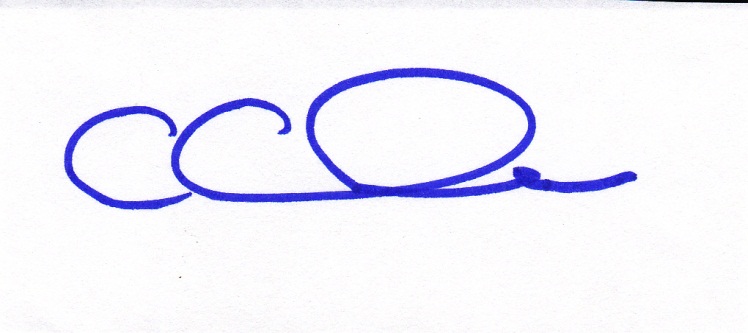 Clerk’s salary£281.40Petty Cash£116.06Clerk’s expenses (3 months)£  97.20Norton Anti-Virus renewal£  44.99ReferenceDetails13/01786/PLFErection of single storey extension at The Homestead, Towthorpe Lane.DC/12/00465/STPLF/STRAT/SR1Change of use from grain store to waste transfer station at Yew Tree Farm, Shipton Lane.13/01936/PLFErection of single storey garage extension with solar panels at Old Station House, Town Street.